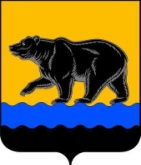 АДМИНИСТРАЦИЯ ГОРОДА НЕФТЕЮГАНСКАПОСТАНОВЛЕНИЕг.НефтеюганскОб утверждении порядка предоставления субсидии из бюджета города Нефтеюганска на финансовое обеспечение затрат юридическим лицам (за исключением муниципальных учреждений), осуществляющим свою деятельность в сфере теплоснабжения, водоснабжения и водоотведения и оказывающим коммунальные услуги населению города Нефтеюганска, связанных с погашением задолженности за потребленные топливно-энергетические ресурсыВ соответствии со статьёй 78 Бюджетного кодекса Российской Федерации, Федеральным законом от 06.10.2003 № 131-ФЗ «Об общих принципах организации местного самоуправления в Российской Федерации», постановлением Правительства Российской Федерации от 06.09.2016 № 887                  «Об общих требованиях к нормативным правовым актам, муниципальным правовым актам, регулирующим предоставление субсидий юридическим лицам (за исключением субсидий государственным (муниципальным) учреждениям), индивидуальным предпринимателям, а также физическим лицам – производителям товаров, работ, услуг», решением Думы города Нефтеюганска от 24.12.2019 № 700-VI «О бюджете города Нефтеюганска на 2020 год и плановый период 2021 и 2022 годов», постановлением администрации города Нефтеюганска от 15.11.2018 № 605-п «Об утверждении муниципальной программы города Нефтеюганска «Развитие жилищно-коммунального комплекса и повышение энергетической эффективности в городе Нефтеюганске» администрация города Нефтеюганска постановляет:1.Утвердить порядок предоставления субсидии из бюджета города Нефтеюганска на финансовое обеспечение затрат юридическим лицам (за исключением муниципальных учреждений), осуществляющим свою деятельность в сфере теплоснабжения, водоснабжения и водоотведения и оказывающим коммунальные услуги населению города Нефтеюганска, связанных с погашением задолженности за потребленные топливно-энергетические ресурсы, согласно приложению к постановлению.2.Обнародовать (опубликовать) постановление в газете «Здравствуйте, нефтеюганцы!».3.Департаменту по делам администрации города (Прокопович П.А.) разместить постановление на официальном сайте органов местного самоуправления города Нефтеюганска в сети Интернет.4.Постановление вступает в силу после его официального опубликования и распространяется на правоотношения, возникшие с 10.09.2020.5.Контроль исполнения постановления возложить на заместителя главы города О.Г.Чурикову.Глава города Нефтеюганска					                      С.Ю.ДегтяревПриложение к постановлениюадминистрации городаот 17.09.2020 № 142-нпПорядокпредоставления субсидии из бюджета города Нефтеюганска на финансовое обеспечение затрат юридическим лицам (за исключением муниципальных учреждений), осуществляющим свою деятельность в сфере теплоснабжения, водоснабжения и водоотведения и оказывающим коммунальные услуги населению города Нефтеюганска, связанных с погашением задолженности за потребленные топливно-энергетические ресурсы1.Общие положения 1.1.Настоящий Порядок предоставления субсидии из бюджета города Нефтеюганска на финансовое обеспечение затрат юридическим лицам (за исключением муниципальных учреждений), осуществляющим свою деятельность в сфере теплоснабжения, водоснабжения и водоотведения и оказывающим коммунальные услуги населению города Нефтеюганска, связанных с погашением задолженности за потребленные топливно-энергетические ресурсы (далее – Порядок, субсидия соответственно) разработан в соответствии со статьей 78 Бюджетного кодекса Российской Федерации, Федеральным законом от 06.10.2003 № 131-ФЗ «Об общих принципах организации местного самоуправления в Российской Федерации», решением Думы города Нефтеюганска от 24.12.2019 № 700-VI «О бюджете города Нефтеюганска на 2020 год и плановый период 2021 и 2022 годов», постановлением администрации города Нефтеюганска от 15.11.2018 № 605-п «Об утверждении муниципальной программы города Нефтеюганска «Развитие жилищно-коммунального комплекса и повышение энергетической эффективности в городе Нефтеюганске».1.2.Цели предоставления субсидии.Субсидия предоставляется на финансовое обеспечение затрат юридических лиц (за исключением муниципальных учреждений), осуществляющих свою деятельность в сфере теплоснабжения, водоснабжения и водоотведения и оказывающих коммунальные услуги населению города Нефтеюганска в целях обеспечения бесперебойными услугами теплоснабжения, водоснабжения и водоотведения потребителей муниципального образования город Нефтеюганск, создания условий для устойчивой работы единой теплоснабжающей организации и гарантирующей организации в сфере водоснабжения и водоотведения на территории города Нефтеюганска.Целью предоставления субсидии является отсутствие просроченной (один и более месяца) задолженности за потребленные топливно-энергетические ресурсы.Субсидия предоставляется в целях реализации муниципальной программы города Нефтеюганска «Развитие жилищно-коммунального комплекса и повышение энергетической эффективности в городе Нефтеюганске», утвержденной постановлением администрации города Нефтеюганска от 15.11.2018 № 605-п «Об утверждении муниципальной программы города Нефтеюганска «Развитие жилищно-коммунального комплекса и повышение энергетической эффективности в городе Нефтеюганске».Предоставляемая субсидия носит целевой характер и не может быть использована на другие цели.1.3.Наименование главного распорядителя как получателя бюджетных средств.Департамент жилищно-коммунального хозяйства администрации города Нефтеюганска (далее – департамент ЖКХ) является главным распорядителем как получатель бюджетных средств, до которого в соответствии с бюджетным законодательством Российской Федерации как получателю бюджетных средств доведены в установленном порядке лимиты бюджетных обязательств на предоставление субсидии на текущий финансовый год. 1.4.Категории и критерии отбора получателей субсидии, имеющих право на получение субсидии.1.4.1.Право на получение субсидии имеют юридические лица (за исключением муниципальных учреждений), осуществляющие свою деятельность в сфере теплоснабжения, водоснабжения и водоотведения и оказывающие коммунальные услуги населению города Нефтеюганска (далее - получатель субсидии).1.4.2.Получатель субсидии в соответствии с настоящим Порядком должен соответствовать следующим критериям:-осуществление получателем субсидии уставной деятельности, связанной с эксплуатацией объектов теплоснабжения, водоснабжения и водоотведения, находящихся в муниципальной собственности города Нефтеюганска (далее - муниципальная собственность).-наличие у получателя субсидии заключенных и зарегистрированных в установленном законом порядке договоров аренды объектов теплоснабжения, водоснабжения и водоотведения, находящихся в муниципальной собственности.2.Условия и порядок предоставления субсидии2.1.Требования, которым должен соответствовать получатель субсидии на первое число месяца, предшествующего месяцу, в котором планируется заключение соглашения:-получатель субсидии - юридическое лицо не должен находиться в процессе реорганизации, ликвидации, в отношении его не введена процедура банкротства, деятельность получателя субсидии не приостановлена в порядке, предусмотренном законодательством Российской Федерации;-получатель субсидии не должен являться иностранным юридическим лицом, а также российским юридическим лицом, в уставном (складочном) капитале которого доля участия иностранных юридических лиц, местом регистрации которых является государство или территория, включенные в утверждаемый Министерством финансов Российской Федерации перечень государств и территорий, предоставляющих льготный налоговый режим налогообложения и (или) не предусматривающих раскрытия и предоставления информации при проведении финансовых операций (офшорные зоны) в отношении таких юридических лиц, в совокупности превышает 50 процентов;-получатель субсидии не должен получать средства из бюджета бюджетной системы Российской Федерации, из которого планируется предоставление субсидии в соответствии с муниципальными правовыми актами на цели, указанные в пункте 1.2 настоящего Порядка.2.2.Результатом предоставления субсидии является достижение значения целевого показателя, установленного в строке 40 «Обеспечение отсутствия просроченной (один и более месяца) задолженности за потребленные топливно-энергетические ресурсы» таблицы 1.1. «Дополнительные целевые показатели муниципальной программы» муниципальной программы города Нефтеюганска «Развитие жилищно-коммунального комплекса и повышение энергетической эффективности в городе Нефтеюганске», утвержденной постановлением администрации города Нефтеюганска от 15.11.2018 № 605-п «Об утверждении муниципальной программы города Нефтеюганска «Развитие жилищно-коммунального комплекса и повышение энергетической эффективности в городе Нефтеюганске». 2.3.Перечень документов, предоставляемых получателем субсидии в департамент ЖКХ для принятия решения о предоставлении субсидии, а также требования к указанным документам:-заявление о предоставлении субсидии по форме согласно приложению 1 к настоящему Порядку;-документ, подтверждающий полномочия представителя юридического лица (заверенная получателем субсидии копия);-учредительные документы юридического лица (заверенная получателем субсидии копия);-документ о постановке юридического лица на учёт в налоговом органе (заверенная получателем субсидии копия);-выписка из Единого государственного реестра юридических лиц (подлинник или заверенная получателем субсидии копия) актуальная на день подачи документов;-декларация о соответствии получателя субсидии требованиям, установленным пунктом 2.1 настоящего Порядка по форме согласно приложению 2 к настоящему Порядку;-договоры аренды на объекты теплоснабжения, водоснабжения и водоотведения, находящиеся в муниципальной собственности (заверенные получателем субсидии копии);-копии договоров на поставку электрической энергии, газа (заверенные получателем субсидии);-расчёт размера субсидии на финансовое обеспечение затрат, связанных с погашением задолженности за потребленные топливно-энергетические ресурсы с приложением документов, подтверждающих размер задолженности:-счет-фактуры (заверенные получателем субсидии копии);-акты-сверки взаимных расчётов с гарантирующим поставщиком электрической энергии (газа) (заверенные получателем субсидии копии), по форме согласно приложению 3 к настоящему Порядку;-согласие получателя субсидии на осуществление департаментом ЖКХ и органом муниципального финансового контроля проверок соблюдения им условий, целей и порядка предоставления субсидии.2.4.Направление затрат, на финансовое обеспечение которых предоставляется субсидия, должно соответствовать цели, указанной в пункте 1.2 настоящего Порядка.2.5.Порядок и сроки рассмотрения департаментом ЖКХ документов, указанных в пункте 2.3 настоящего Порядка.Департамент ЖКХ принимает решение об отказе или о предоставлении субсидии в течение 10 рабочих дней с момента регистрации полученных документов.При условии соответствия категориям и критериям, перечисленным в пункте 1.4 настоящего Порядка, требованиям, перечисленным в пункте 2.1 настоящего Порядка, и наличия документов, установленных пунктом 2.3 настоящего Порядка, департамент ЖКХ принимает решение о предоставлении субсидии. 2.6.Основания для отказа получателю субсидии в предоставлении субсидии.Решение об отказе в предоставлении субсидии принимается в следующих случаях:-несоответствия категориям и критериям, установленным пунктом 1.4 настоящего Порядка, требованиям, установленным пунктом 2.1 настоящего Порядка;-несоответствия представленного получателем субсидии документов, определенного пунктом 2.3 настоящего Порядка, или непредставление (предоставление не в полном объеме) указанных документов;-недостоверность предоставленной получателем субсидии информации.2.7.Порядок расчета размера субсидии.Расчет размера субсидии на финансовое обеспечение затрат, связанных с погашением задолженности за потребленные топливно-энергетические ресурсы определяется последующей формуле:Р суб = Р э (г), где,Р суб - размер субсидии;Р э (г) - размер задолженности за потребленную электрическую энергию (газ) по договору поставки электрической энергии (газа) (на основании счет-фактур, акта сверки взаимных расчётов с гарантирующим поставщиком электрической энергии (газа)).2.8.Условия и порядок заключения между департаментом ЖКХ и получателем субсидии соглашения о предоставлении субсидии.При условии вынесения департаментом ЖКХ решения о предоставлении субсидии, в течение 5 рабочих дней, с момента вынесения решения                                       о предоставлении субсидии, между получателем субсидии и департаментом ЖКХ заключается соглашение о предоставлении субсидии (далее – соглашение) в соответствии с типовой формой соглашения, утвержденной приказом департамента финансов администрации города Нефтеюганска от 28.12.2016                         № 205-нп, в пределах лимитов бюджетных обязательств, предусмотренных сводной бюджетной росписью.Соглашение должно предусматривать:-цели, условия, сроки перечисления субсидии;-размер предоставляемой субсидии;-направление затрат, на обеспечение которых предоставляется субсидия;-плановое значение результатов предоставления субсидии, которое должно соответствовать результатам муниципальной программы, утвержденной постановлением администрации города Нефтеюганска от 15.11.2018 № 605-п «Об утверждении муниципальной программы города Нефтеюганска «Развитие жилищно-коммунального комплекса и повышение энергетической эффективности в городе Нефтеюганске»;-порядок, сроки и формы предоставления отчетности о фактическом использовании субсидии и о достижении результатов предоставления субсидии;-согласие получателя субсидии на осуществление департаментом ЖКХ и органом муниципального финансового контроля проверок соблюдения получателем субсидии условий, цели и порядка предоставления субсидии;-порядок и сроки возврата остатка субсидии в бюджет города Нефтеюганска, не использованной на цели, предусмотренные пунктом 1.2 Порядка и в случае нарушения получателем субсидии условий соглашения;-ответственность за несоблюдение сторонами условий соглашения и порядок возврата в бюджет города субсидии в случае её нецелевого использования, а также в случае не достижения результатов предоставления субсидии;-план мероприятий по недопущению образования кредиторской задолженности; -обязанность недопускать возникновения просроченной задолженности (один и более месяца) за потребленные топливно-энергетические ресурсы; -обязанность исполнять соглашение между получателем субсидии и поставщиками энергоресурсов, направленных на распределение суммы средств, поступающих от потребителей коммунальных услуг, в пользу оплаты договоров газоснабжения и электроснабжения в целях обеспечения оплаты текущих платежей за топливно-энергетические ресурсы;-запрет приобретения за счет полученных средств иностранной валюты, за исключением за исключением операций, осуществляемых в соответствии с валютным законодательством Российской Федерации при закупке (поставке) высокотехнологичного импортного оборудования, сырья и комплектующих изделий, а также связанных с достижением целей предоставления этих средств иных операций, определенных правовым актом.2.9.В случае изменения условий предоставления субсидии, определенных в разделе 2 настоящего Порядка, или возникновения обстоятельств, влекущих расторжение соглашения, указанных в пункте 2.8 настоящего Порядка, между департаментом ЖКХ и получателем субсидии заключается дополнительное соглашение или дополнительное соглашение о расторжении соглашения в течение 3-х рабочих дней с момента возникновения соответствующих оснований.2.10.Получателю субсидии запрещается приобретение, за счет полученных из бюджета средств, иностранной валюты, за исключением операций, осуществляемых в соответствии с валютным законодательством Российской Федерации при закупке (поставке) высокотехнологичного импортного оборудования, сырья и комплектующих изделий, а также связанных с достижением целей предоставления этих средств иных операций, определенных правовым актом.2.11.В случае невозможности предоставления субсидии в текущем финансовом году в связи с недостаточностью бюджетных обязательств, указанных в пункте 1.3 настоящего Порядка, субсидия предоставляется получателю субсидии, соответствующему категориям и критериям отбора, указанным в пункте 1.4 настоящего Порядка, в очередном финансовом году без повторного прохождения проверки на соответствие указанным категориям и критериям отбора.2.12.Сроки перечисления субсидии.Перечисление субсидии осуществляется департаментом ЖКХ не позднее десятого рабочего дня на основании решения о перечислении субсидии, путем перечисления денежных средств на лицевой счет для учета операций неучастников бюджетного процесса, открытый в департаменте финансов администрации города Нефтеюганска, в пределах лимитов бюджетных обязательств, утверждённых на данные цели.3.Требования к отчетностиПолучатель субсидии предоставляет в адрес департамента ЖКХ не позднее 5 рабочих дней с момента получения субсидии:-отчет о фактическом использовании субсидии, по форме, согласно приложению 4 к настоящему Порядку, с приложением документов, заверенных получателем субсидии, подтверждающих фактически произведенные затраты (платежные поручения с отметкой банка и акты-сверок взаимных расчетов, подлинники или заверенные получателем субсидии копии).-отчет о достижении результатов предоставления субсидии, указанных в пункте 2.2, по форме согласно приложению 5 к настоящему Порядку.В случае недостижения значения целевого показателя, установленного в строке 40 «Обеспечение отсутствия просроченной (один и более месяца) задолженности за потребленные топливно-энергетические ресурсы» таблицы 1.1. «Дополнительные целевые показатели муниципальной программы» муниципальной программы города Нефтеюганска «Развитие жилищно-коммунального комплекса и повышение энергетической эффективности в городе Нефтеюганске», утвержденной постановлением администрации города Нефтеюганска от 15.11.2018 № 605-п «Об утверждении муниципальной программы города Нефтеюганска «Развитие жилищно-коммунального комплекса и повышение энергетической эффективности в городе Нефтеюганске» департамент ЖКХ выносит решение о перечислении субсидии, исходя из фактического размера задолженности в пределах лимитов бюджетных обязательств, предусмотренных сводной бюджетной росписью.4.Требования об осуществлении контроля за соблюдением условий, целей и порядка предоставления субсидии и ответственности за их нарушение4.1.Обязательная проверка департаментом ЖКХ и органом муниципального финансового контроля соблюдения условий, целей и порядка предоставления субсидии получателем субсидии.4.2.Получатель субсидии в соответствии с законодательством Российской Федерации несёт ответственность за своевременность и достоверность представленных документов, за своевременность и достоверность предоставленных отчетов о достижении результатов предоставления субсидии, за несоблюдение условий, целей и порядка предоставления субсидии.4.3.Получатель субсидии обеспечивает обязательное ведение раздельного учета доходов и расходов, получаемых в рамках целевых поступлений в соответствии с законодательством Российской Федерации и нормативными документами по ведению бухгалтерского учёта.4.4.Субсидия подлежит возврату в бюджет города в следующих случаях:-несоблюдения условий, целей и порядка предоставления субсидии, в том числе выявленного по результатам проверки в соответствии с пунктом 4.1 настоящего Порядка;-за нарушение условий, установленных при их предоставлении;-предоставление получателем субсидии недостоверных документов, определенных пунктом 2.3 настоящего Порядка, выявленного по фактам проверок, проведенных департаментом ЖКХ, органом муниципального финансового контроля;-в случае недостижения результатов, указанных в пункте 2.2 настоящего Порядка.4.5.В случае неиспользования в отчетном финансовом году средств субсидии в полном объеме получатель субсидии производит возврат остатков субсидии до конца финансового года путем перечисления на лицевой счет главного распорядителя как получателя бюджетных средств по результатам проверки в соответствии с пунктом 4.1 настоящего Порядка, в 5 рабочих дней с момента предъявления департаментом ЖКХ требования о возврате;4.6.Решение о возврате субсидии принимает департамент ЖКХ в течение 5 рабочих дней с момента возникновения случаев, предусмотренных                пунктом 4.4 Порядка. Возврат субсидии осуществляется получателем субсидии в течение 3 рабочих дней с момента предъявления департаментом ЖКХ требования о возврате. 4.7.При отказе от добровольного возврата указанные средства взыскиваются в судебном порядке в соответствии с законодательством Российской Федерации.4.8.Остаток субсидии, не использованной в отчетном финансовом году, подлежит возврату в бюджет города получателем субсидии в течение первых           5 рабочих дней очередного финансового года. Приложение 1к Порядку предоставления субсидии из бюджета города Нефтеюганска на финансовое обеспечение затрат юридическим лицам (за исключением муниципальных учреждений), осуществляющим свою деятельность в сфере теплоснабжения, водоснабжения и водоотведения и оказывающим коммунальные услуги населению города Нефтеюганска, связанных с погашением задолженности за потребленные топливно-энергетические ресурсыЗаявлениео предоставлении субсидии из бюджета города Нефтеюганска на финансовое обеспечение затрат юридическим лицам (за исключением муниципальных учреждений), осуществляющим свою деятельность в сфере теплоснабжения, водоснабжения и водоотведения и оказывающим коммунальные услуги населению города Нефтеюганска, связанных с погашением задолженности за потребленные топливно-энергетические ресурсы1. Полное наименование получателя субсидии (наименование организации-юридического лица)                    ________________________________________2.ИНН/КПП: ________________________________________________________3.ОГРН: ____________________________________________________________4.ОКПО: ____________________________________________________________5.ОКТМО: __________________________________________________________6.Юридический адрес: ___________________________________________________________________7.Почтовый адрес: ___________________________________________________8.Полное наименование банка: _________________________________________9.Расчетный счет: ____________________________________________________10.К/счет: ___________________________________________________________11.БИК: _____________________________________________________________12.Телефон: ____________________ Факс: ________________________________13.Вид осуществляемой деятельности: ___________________________________Руководитель организации – юридическое лицо_______________ (должность)_______________ (Ф.И.О.)             		(М.П.) при наличии_______________ (подпись, дата) Приложение 2к Порядку предоставления субсидии из бюджета города Нефтеюганска на финансовое обеспечение затрат юридическим лицам (за исключением муниципальных учреждений), осуществляющим свою деятельность в сфере теплоснабжения, водоснабжения и водоотведения и оказывающим коммунальные услуги населению города Нефтеюганска, связанных с погашением задолженности за потребленные топливно-энергетические ресурсыДекларацияНастоящим _____________ (наименование организации-юридического лица, в лице________(ФИО, должность руководителя юридического лица, действующего на основании__________, декларирует о соответствии требованиям, установленным пунктом 2.1 Порядка предоставления субсидии из бюджета города Нефтеюганска на финансовое обеспечение затрат юридическим лицам (за исключением муниципальных учреждений), осуществляющим свою деятельность в сфере теплоснабжения, водоснабжения и водоотведения и оказывающим коммунальные услуги населению города Нефтеюганска, связанных с погашением задолженности за потребленные топливно-энергетические ресурсы, утвержденного постановлением администрации города Нефтеюганска от ____№ ____, а именно:-не находится в процессе реорганизации, ликвидации, в отношении его не введена процедура банкротства, деятельность получателя субсидии не приостановлена в порядке, предусмотренном законодательством Российской Федерации (для юридического лица) / не прекращена деятельность в качестве индивидуального предпринимателя (для индивидуального предпринимателя);-не является иностранным юридическим лицом, а также российским юридическим лицом, в уставном (складочном) капитале которого доля участия иностранных юридических лиц, местом регистрации которых является государство или территория, включенные в утверждаемый Министерством финансов Российской Федерации перечень государств и территорий, предоставляющих льготный налоговый режим налогообложения и (или) не предусматривающих раскрытия и предоставления информации при проведении финансовых операций (офшорные зоны) в отношении таких юридических лиц, в совокупности превышает 50 процентов;-не получает средства из бюджета города Нефтеюганска на основании иных нормативно правовых актов или муниципальных правовых актов на финансовое обеспечение затрат юридическим лицам (за исключением муниципальных учреждений), осуществляющим свою деятельность в сфере водоснабжения и водоотведения и оказывающим коммунальные услуги населению города Нефтеюганска, связанных с погашением задолженности за потребленные топливно-энергетические ресурсыРуководитель организации – юридического лица:_______________ (должность) _________________ (Ф.И.О.) (М.П.) при наличии _____________________ (подпись, дата) Приложение 3к Порядку предоставления субсидии из бюджета города Нефтеюганска на финансовое обеспечение затрат юридическим лицам (за исключением муниципальных учреждений), осуществляющим свою деятельность в сфере теплоснабжения, водоснабжения и водоотведения и оказывающим коммунальные услуги населению города Нефтеюганска, связанных с погашением задолженности за потребленные топливно-энергетические ресурсыРасчёт размера субсидии на финансовое обеспечение затрат, связанных с погашением задолженности за потребленные топливно-энергетические ресурсы ____________________________________________________________________(наименование организации)1.Размер субсидии*Заверенные получателем субсидии копии Приложение 4к Порядку предоставления субсидии из бюджета города Нефтеюганска на финансовое обеспечение затрат юридическим лицам (за исключением муниципальных учреждений), осуществляющим свою деятельность в сфере теплоснабжения, водоснабжения и водоотведения и оказывающим коммунальные услуги населению города Нефтеюганска, связанных с погашением задолженности за потребленные топливно-энергетические ресурсыОтчет о фактическом использовании субсидии _________________________________________________________________(наименование организации)1.Размер субсидии*подлинники или заверенные получателем субсидии копииПриложение 5к Порядку предоставления субсидии из бюджета города Нефтеюганска на финансовое обеспечение затрат юридическим лицам (за исключением муниципальных учреждений), осуществляющим свою деятельность в сфере теплоснабжения, водоснабжения и водоотведения и оказывающим коммунальные услуги населению города Нефтеюганска, связанных с погашением задолженности за потребленные топливно-энергетические ресурсыОтчет о достижении результатов предоставления субсидии ___________________________________________________________________(наименование организации)17.09.2020       № 142-нп№ п/пНаименование затратРазмер задолженности, руб., без учета НДСПодтверждающие документы (счет-фактуры, акты-сверок взаимных расчетов)*1Электрическая энергия2ГазВсего            Департамент ЖКХ________________ /_____________         (подпись)            (ФИО)            (М.П.) при наличии      Получатель субсидии_____________ /_______________               (подпись)                   (ФИО)                 (М.П.) при наличии№ п/пНаименование затратРазмер полученной субсидии, руб.Размер использованной субсидии, руб.Подтверждающие документы (платежное поручение с отметкой банка, акт сверки взаимных расчетов)*1Электрическая энергия2ГазВсего            Департамент ЖКХ________________ /_____________         (подпись)            (ФИО)            (М.П.) при наличии      Получатель субсидии_____________ /_______________               (подпись)                   (ФИО)                 (М.П.) при наличии№ п/пНаименование целевого показателяРазмер задолженностиРазмер погашенной задолженностиРазмер погашенной задолженностиРазмер погашенной задолженностиРазмер погашенной задолженностиОстаток задолженности (с указанием периода задолженности)Примечание*№ п/пНаименование целевого показателяРазмер задолженностиВсегов том числе:в том числе:в том числе:Остаток задолженности (с указанием периода задолженности)Примечание*№ п/пНаименование целевого показателяРазмер задолженностиВсегоза счет субсидииза счет субсидииза счет собственных средствОстаток задолженности (с указанием периода задолженности)Примечание*1Обеспечение отсутствия просроченной (один и более месяца) задолженности за потребленные топливно-энергетические ресурсы:-газВсего            Департамент ДЖК________________ /_____________         (подпись)            (ФИО)            (М.П.) при наличии            Департамент ДЖК________________ /_____________         (подпись)            (ФИО)            (М.П.) при наличии            Департамент ДЖК________________ /_____________         (подпись)            (ФИО)            (М.П.) при наличии            Департамент ДЖК________________ /_____________         (подпись)            (ФИО)            (М.П.) при наличии            Департамент ДЖК________________ /_____________         (подпись)            (ФИО)            (М.П.) при наличии      Получатель субсидии_____________ /_______________               (подпись)                   (ФИО)                 (М.П.) при наличии      Получатель субсидии_____________ /_______________               (подпись)                   (ФИО)                 (М.П.) при наличии      Получатель субсидии_____________ /_______________               (подпись)                   (ФИО)                 (М.П.) при наличии      Получатель субсидии_____________ /_______________               (подпись)                   (ФИО)                 (М.П.) при наличии      Получатель субсидии_____________ /_______________               (подпись)                   (ФИО)                 (М.П.) при наличии